SATVINDER PAL SINGH3D Artist & Graphic/ Web DesignerSkilled Graphics professional with over 12 years industry experience working as a staff artist, independent contractor and instructor. Extensive background including both traditional and digital media, with an emphasis in 2d and 3d graphics. Self-motivated, innovative, ambitious and able to adapt quickly to problems with new solutions. I work very well under pressure, meeting all deadlines, while maintaining an open mind seeking new tools and techniques to add to my skillset.  I strive to find the best solutions for a given task and thoroughly enjoy the creative problem solving required to keep up with the ever changing world of the computer graphics field.Professional Area of Expertise2D Skills: 	Photoshop, Illustrator, Dreamweaver, InDesign, Corel Draw, Lightroom, HTML, CSS, After Effects, Premiere, AutoCAD and Able to make Responsive Web Layouts, Embedding Javascript and JQuery, Flash3D Skills: 	Architectural Modeling (high/low poly in 3Ds Max), Advanced Lighting (VRAY), Photo-Realistic Rendering, Advanced Texture MappingDeveloping high fidelity, photo real 3D models. Ensuring that all material is compliant with company standards. Producing visuals in static, vector and animation format.Flexible in both Mac and Windows EnvironmentExperienceAs part of Business development department of Lovely Group (Lovely Professional University, Lovely Academy, LPU Distance Education, Lovely Autos, Lovely Sweets) I am responsible for conceptualization and implementation of design solutions that meet marketing strategies from concept to completion. To  communicate and coordinate with the Art Director to execute deliverables. Work with the Art Director to develop and execute design concepts  Implement design using brand-standard colors, images, type style, and layout for use in email campaigns, Web campaigns, print collateral, event support and other marketing initiatives like Prospectus, Folders, Brochure, Leaflets, Newspaper Advertisements, Hoarding & Flexes, Web ads, Logo Designs, Animated Flash Presentations, Newsletters, Lovely World Newspaper, Printing requirements and presentations for all Annual Festival & Occasions (Tech Fest, Gyanmanthan, Convocations, Le Melange, Youth Fest, Annual Meet, Induction, Admissions) etc.Create visual mockups to show design work in context Present design work to the Art Director and other internal clients for review  Review designs for errors before printing or publishingOther duties as assigned All 2d Graphics/3d Architectural work for marketing and branding with creative products like Walkthroughs, 360 Views, Flythroughs, presentations etc for all Annual Festival & Occasions (like Tech Fest, Gyanmanthan, Convocations, Le Melange, Youth Fest, Annual Meet, Induction, Admissions) etc. As part of Graphics team I am handling the responsibility of complete LPU NEST Website and designing the other marketing collaterals.As Sr. Designer at Outwit Computers, my work profile to create 2D/3D animations, Flash Presentations, Web ads, Newspaper ads, Booklets, Leaflet, Photo Editing, Hoarding, Flexes etc.Designed Regional Magazine, and Classified Advertisements as a freelancer3d Product Designs, Box Packing Concepts for Local and national BrandsDone Rendering for Chug and Co. JalandharMade Interior and Exteriors for Idearch, Project includes Appejay School, Dental College (Ganaganagar), Cargo Motors Showroom Interior (Nawanshahar), Ivy School JalandharMade Interior, Exteriors, Landscaping Walkthrough and Flythrough for Lovely Professional UniversityEducation & TrainingKendriya Vidyalaya, Jalandhar Cantt (CBSE) 10+2 (Arts) Personal details3D/ Web and Graphic Designer  PB, India  Sr. Project Officer1/2002 – PresentOutwit Computers, Jalandhar, PB, India5/2001 – 12/2001Dainik Bhasker, (National Newspaper), PB, IndiaFreelancerPioneer Pack, Jalandhar, PB, IndiaFreelancer3D ArtistFreelancerNational Institute of Information Technology, Jalandhar, PB, IndiaHonors Diploma in Network Centered ComputingGuru Nanak Dev University, Amritstar Graduation (Arts) DEMaritial Status           :          MarriedLinguistic Ability      :          English, Hindi, PunjabiJob Seeker First Name / CV No: 1800870Click to send CV No & get contact details of candidate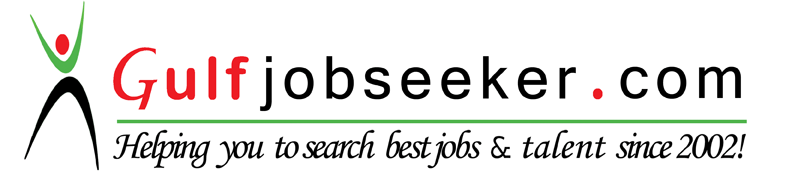 